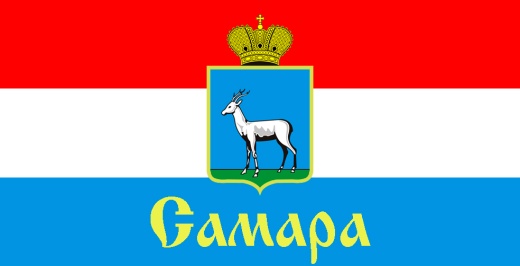 ПРЕДСЕДАТЕЛЬ СОВЕТА ДЕПУТАТОВ ЖЕЛЕЗНОДОРОЖНОГО ВНУТРИГОРОДСКОГО РАЙОНА ГОРОДСКОГО ОКРУГА САМАРА443030, г. Самара, ул. Урицкого, 21, Тел.(846) 339-01-00ПОСТАНОВЛЕНИЕот «19» декабря 2018 г. № 3О назначении общественных обсуждений по проекту планировки территории (проекту межевания) в границах зоны застройки многоэтажными жилыми домами (Ж-4), в границах улиц Буянова, Никитинской, Рабочей в Железнодорожном районе городского округа СамараНа основании ст. 45, ч. 5 ст. 46 Градостроительного кодекса Российской Федерации, статьи 28 Федерального закона от 06.10.2003 №131- ФЗ «Об общих принципах организации местного самоуправления в Российской Федерации», Закона Самарской области от 06.07.2015 № 74-ГД «О разграничении полномочий между органами местного самоуправления городского округа Самара по решению вопросов местного значения внутригородских районов», Устава Железнодорожного внутригородского района городского округа Самара, руководствуясь Решением Совета депутатов Железнодорожного внутригородского района городского округа Самара «Об утверждении Положения «О порядке организации и проведения общественных обсуждений, публичных слушаний по вопросам градостроительной деятельности в Железнодорожном внутригородском районе городского округа Самара», утвержденным Советом депутатов Железнодорожного внутригородского района городского округа Самара от 14.08.2018 № 147, распоряжением Департамента градостроительства городского округа Самара от 13.04.2017 № РД-987 «О разрешении Еремину Андрею Игоревичу подготовки документации по планировке территории (проект межевания) в границах зоны застройки многоэтажными жилыми домами (Ж-4), в границах улиц Буянова, Никитинской, Рабочей в Железнодорожном районе городского округа Самара»,ПОСТАНОВЛЯЮ:Назначить проведение общественных обсуждений по проекту планировки территории (проекту межевания) в границах зоны застройки многоэтажными жилыми домами (Ж-4), в границах улиц Буянова, Никитинской, Рабочей в Железнодорожном районе городского округа Самара (далее – Проект).Провести общественные обсуждения по Проекту в период с 20 декабря 2018 года по 08 февраля 2019 года.Инициатором общественных обсуждений является Председатель Совета депутатов Железнодорожного внутригородского района городского округа Самара. Определить организатором общественных обсуждений Администрацию Железнодорожного внутригородского района городского округа Самара.Участниками общественных обсуждений по Проекту являются граждане, постоянно проживающие в границах улиц Буянова, Никитинской, Рабочей в Железнодорожном районе городского округа Самара, правообладатели находящихся в границах этой территории земельных участков и (или) расположенных на них объектов капитального строительства, а также правообладатели помещений, являющихся частью указанных объектов капитального строительства.В целях ознакомления граждан, постоянно проживающих в границах улиц Буянова, Никитинской, Рабочей в Железнодорожном районе городского округа Самара, правообладателей, находящихся в границах этой территории земельных участков и (или) расположенных на них объектов капитального строительства, а также правообладателей помещений, являющихся частью указанных объектов капитального строительства, с Проектом Администрации Железнодорожного внутригородского района городского округа Самара:6.1 официально опубликовать (обнародовать) настоящее Постановление путем размещения (опубликования) в периодическом печатном издании «Самарская Газета»;6.2 провести общественные обсуждения среди граждан, постоянно проживающих в границах улиц Буянова, Никитинской, Рабочей в Железнодорожном районе городского округа Самара, правообладателей, находящихся в границах этой территории земельных участков и (или) расположенных на них объектов капитального строительства, а также правообладателей помещений, являющихся частью указанных объектов капитального строительства, по Проекту в форме сбора предложений и замечаний посредством:- официального сайта Администрации Железнодорожного внутригородского района городского округа Самара www.zdsamara.ru;- письменной формы в адрес организатора общественных обсуждений по адресу: 443030, Самарская область, г. Самара, ул. Урицкого, д. 21;- записей в книге (журнале) посетителей экспозиции Проекта, поступивших от участников общественных обсуждений с 28 декабря 2018 года по 01 февраля 2019 года (включительно) (пн - чт с 9:00 до 17:30, пт с 9:00 до 16:30 по адресу: 443030, Самарская область, г. Самара, ул. Урицкого, д. 21).6.3 обеспечить прием предложений и замечаний по Проекту;6.4 обеспечить рассмотрение замечаний и предложений по Проекту, поступивших от участников общественных обсуждений, и подготовку рекомендаций по ним в соответствии с Решением Совета депутатов Железнодорожного внутригородского района городского округа Самара от 14.08.2018 № 147 «Об утверждении Положения «О порядке организации и проведения общественных обсуждений, публичных слушаний по вопросам градостроительной деятельности в Железнодорожном внутригородском районе городского округа Самара»;6.5 зафиксировать проведение общественных обсуждений по Проекту и их результаты в протоколе общественных обсуждений и заключении о результатах общественных обсуждений;6.6 официально опубликовать (обнародовать) заключение о результатах общественных обсуждений путем размещения (опубликования) в периодическом печатном издании «Самарская Газета»;6.7 направить протокол общественных обсуждений и заключение о результатах общественных обсуждений в течение 10 дней со дня окончания проведения общественных обсуждений Председателю Совета депутатов Железнодорожного внутригородского района городского округа Самара.7. Настоящее Постановление вступает в силу со дня его официального опубликования.Председатель Совета депутатов 							     Н.Л. Скобеев